PRÉNOM : 	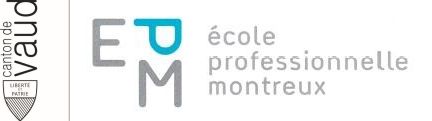 CLASSE : 	DATE :  	Maximum des points42p.Total des points obtenus1. Complétez le tableau des poissons avec le nom de la famille, le nom du poisson et une méthode de cuisson différente ! (p.78-79)1. Complétez le tableau des poissons avec le nom de la famille, le nom du poisson et une méthode de cuisson différente ! (p.78-79)1. Complétez le tableau des poissons avec le nom de la famille, le nom du poisson et une méthode de cuisson différente ! (p.78-79)8p.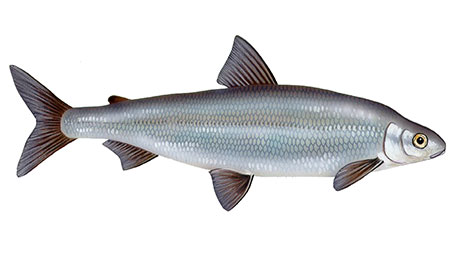 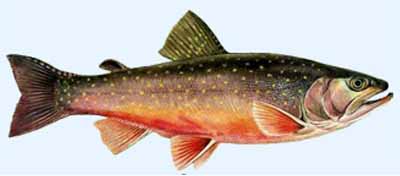 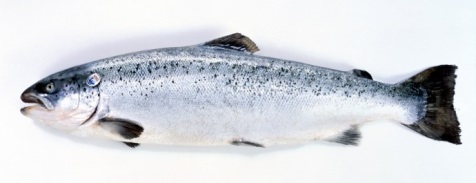 CorégoneSalmonidéSalmonidéFéra / Bondelle /  Palée Omble chevalier / de fontaineSaumonPocher (sauter)Sauter (meunière) / (pocher)Griller2. Entourez les poissons d’eau douce parmi le choix ci-dessous ! (révision)2. Entourez les poissons d’eau douce parmi le choix ci-dessous ! (révision)2. Entourez les poissons d’eau douce parmi le choix ci-dessous ! (révision)2. Entourez les poissons d’eau douce parmi le choix ci-dessous ! (révision)2. Entourez les poissons d’eau douce parmi le choix ci-dessous ! (révision)2. Entourez les poissons d’eau douce parmi le choix ci-dessous ! (révision)2. Entourez les poissons d’eau douce parmi le choix ci-dessous ! (révision)7p.PercheDoradeSandreRougetCarpeBaudroieSilureLoup de merEsturgeonCabillaudTruiteTurbotOmbreSole3. Citez les 5 règles important pour une fabrication d’une farce ! (p.99-100)5p.1. La liaison se fait par les protéines2. Produit sensible aux micro-organismes3. Qualité et fraîcheur du produit de base4. Respect strict des règles d'hygiène5. En aucun cas dépasser les 13 à 14°C, sans quoi l'émulsion des protéines se perd et la farce tranche4. La déontologie du cuisinier, c’est l’ensembles des règles et des devoirs qui régissent une profession, la conduite de ceux qui l’exercent, les rapports entre ceux-ci et leurs clients ou le public. Notez quatre affirmations ! (p.197-198)4p.1. Le respect des principes et des traditions culinaires constitue en toutes circonstances le devoir primordial du cuisinier (autres possibilités)2. En cuisine, le cuisinier doit constamment respecter les mesures d'hygiène, de propreté3. Si un client complimente le cuisinier celui-ci doit le remercier avec politesse mais jamais de manière servile4. Le cuisinier doit entretenir les rapports les meilleurs avec tous les services5. Calculez le coût des marchandises pour 10 personnes puis pour 1 personne (écrivez le calcul) : Transformez dans l’unité principale et arrondissez correctement ! (p.219) (0.5 points par réponse)5. Calculez le coût des marchandises pour 10 personnes puis pour 1 personne (écrivez le calcul) : Transformez dans l’unité principale et arrondissez correctement ! (p.219) (0.5 points par réponse)5. Calculez le coût des marchandises pour 10 personnes puis pour 1 personne (écrivez le calcul) : Transformez dans l’unité principale et arrondissez correctement ! (p.219) (0.5 points par réponse)5. Calculez le coût des marchandises pour 10 personnes puis pour 1 personne (écrivez le calcul) : Transformez dans l’unité principale et arrondissez correctement ! (p.219) (0.5 points par réponse)5. Calculez le coût des marchandises pour 10 personnes puis pour 1 personne (écrivez le calcul) : Transformez dans l’unité principale et arrondissez correctement ! (p.219) (0.5 points par réponse)7p.Produits utiliséQuantité pour 10 personnesTransformation dans l’unité principalePrix par unité principaleCoût des marchandisesFilet de saumon750 gr0.750 kg21.70 CHF16.28 CHF (16.275)Crème 35 %5 dl0.500 litre7.30 CHF3.65 CHFQueues de crevettes350 gr0.350 kg35.50 CHF12.43 CHF (12.425)Champignons200 gr0.200 kg7.90 CHF1.58 CHFFond de poisson12.5 dl1.250 litre1.95 CHF2.44 CHF (2.438)Roux CF120 gr0.120 gr16.20 CHF1.94 CHF (1.944)Coût de marchandise pour 10 personnesCoût de marchandise pour 10 personnesCoût de marchandise pour 10 personnesCoût de marchandise pour 10 personnes38.32 CHFCoût de marchandise pour 1 personne38.32 / 10 = 3.832 38.32 / 10 = 3.832 38.32 / 10 = 3.832 3.83 CHF6. Les accessoires en cuisine sont composés de plusieurs catégories. Complétez le tableau ci-dessous avec les mots mis à disposition ! (p.188-193) (0.5 points par réponse)Entonnoir – Balance – Cutter – Spatule – Légumier – Ecumoire – Econome – Cul-de-poule – Machine sous-vide – Tamis – Emporte-pièces – Fileteur/Couteau à fileter 6. Les accessoires en cuisine sont composés de plusieurs catégories. Complétez le tableau ci-dessous avec les mots mis à disposition ! (p.188-193) (0.5 points par réponse)Entonnoir – Balance – Cutter – Spatule – Légumier – Ecumoire – Econome – Cul-de-poule – Machine sous-vide – Tamis – Emporte-pièces – Fileteur/Couteau à fileter 6. Les accessoires en cuisine sont composés de plusieurs catégories. Complétez le tableau ci-dessous avec les mots mis à disposition ! (p.188-193) (0.5 points par réponse)Entonnoir – Balance – Cutter – Spatule – Légumier – Ecumoire – Econome – Cul-de-poule – Machine sous-vide – Tamis – Emporte-pièces – Fileteur/Couteau à fileter 6. Les accessoires en cuisine sont composés de plusieurs catégories. Complétez le tableau ci-dessous avec les mots mis à disposition ! (p.188-193) (0.5 points par réponse)Entonnoir – Balance – Cutter – Spatule – Légumier – Ecumoire – Econome – Cul-de-poule – Machine sous-vide – Tamis – Emporte-pièces – Fileteur/Couteau à fileter 6p.Outils de cuisineCouteauxUstensiles de cuisineMachines de cuisineEcumoireEconome EntonnoirBalance Emporte-piècesFileteurTamisMachine sous-videSpatuleLégumier Cul-de-pouleCutter 7. Les machines de cuisine facilitent le travail. Leur choix et acquisition dépendra de l'organisation de la cuisine. Elles doivent être disposées judicieusement et maintenues dans un état de fonctionnement impeccable. Notez les cinq consignes à respecter ! (p.188-193)5p.1. Les modes d'emploi2. Les prescriptions de sécurité3. Elles doivent être nettoyées après usage4. Contrôlées régulièrement5. Utiliser les équipements de protection correspondants